Brainy klasa 8. 					          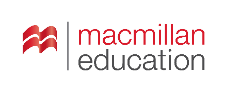 PLAN WYNIKOWYWYMAGANIA PODSTAWOWEWYMAGANIA PONADPODSTAWOWEWELCOME UNITŚrodki językoweZna zasady i najczęściej poprawnie tworzy zdania twierdzące, przeczące, pytające oraz krótkie odpowiedzi w czasie Present simple.Zna zasady i najczęściej poprawnie tworzy zdania twierdzące, przeczące, pytające oraz krótkie odpowiedzi w czasie Present continuous.Zna i na ogół poprawnie stosuje w zdaniach czasowniki statyczne nazywające pojęcia abstrakcyjne, takie jak np.: know, think, agree, hate, want, prefer, look, seem, sound, have, own.Zna zasady i na ogół poprawnie stosuje w zdaniach stopniowanie przymiotników.Zna zasady i na ogół poprawnie stosuje zaimki osobowe w funkcji dopełnienia i podmiotu.Na ogół poprawnie buduje zdania z konstrukcją I’d like / love to… .Zna zasady tworzenia zdań z konstrukcją be going to i zwykle posługuje się nią poprawnie.Zna zasady użycia czasu Present simple dla rozkładów jazdy, ale czasem popełnia błędy.Zna zasady użycia czasu Present continuous do opisania najbliższej zaplanowanej przyszłości, ale czasem popełnia błędy.Zna zasady użycia czasu Future simple do opisania czynności do opisania faktów, przewidywań, obietnic, propozycji i spontanicznych decyzji ale czasem popełnia błędy.Zna zasady i na ogół poprawnie stosuje dopełniacz saksoński oaz zaimki i przymiotniki dzierżawcze.Zna zasady i na ogół poprawnie tworzy zdania z formą gerund jako podmiotem zdania.Zna zasady i na ogół poprawnie stosuje przysłówki w zdaniu.Zna zasady i na ogół poprawnie stosuje formy gerund i bezokolicznikowe.Posługuje się podstawowym słownictwem w zakresie następujących obszarów: ŻYCIE PRYWATNE: czynności życia codziennego, formy spędzania wolnego czasu w domu i poza domem; PODRÓŻOWANIE I TURYSTYKA: środki transportu, baza noclegowa, zajęcia wakacyjne, kraje i kontynenty; EDUKACJA: pomieszczenia w szkole, przedmioty nauczania, uczenie się, przybory szkolne, zajęcia pozalekcyjne.Zna i bez trudu tworzy zdania twierdzące, przeczące, pytające oraz krótkie odpowiedzi w czasie Present simple.Zna zasady i poprawnie tworzy zdania twierdzące, przeczące, pytające oraz krótkie odpowiedzi w czasie Present continuous.Zna i bez problemu stosuje w zdaniach czasowniki statyczne nazywające pojęcia abstrakcyjne takie jak np.: know, think, agree, hate, want, prefer, look, seem, sound, have, own.Zna zasady i poprawnie stosuje w zdaniach stopniowanie przymiotników.Zna zasady i poprawnie stosuje zaimki osobowe w funkcji dopełnienia i podmiotu.Poprawnie buduje zdania z konstrukcją I’d like / love to… .Zna zasady tworzenia zdań z konstrukcją be going to i posługuje się nią poprawnie.Zna zasady i poprawnie używa czasu Present simple dla rozkładów jazdy.Zna zasady i poprawnie używa czasu Present continuous do opisania najbliższej zaplanowanej przyszłości.Zna zasady i poprawnie używa czasu Future simple do opisania czynności do opisania faktów, przewidywań, obietnic, propozycji i spontanicznych decyzji.Zna zasady i poprawnie stosuje dopełniacz saksoński oaz zaimki i przymiotniki dzierżawcze.Zna zasady i poprawnie tworzy zdania z formą gerund jako podmiotem zdania.Zna zasady i poprawnie stosuje przysłówki w zdaniu.Zna zasady i poprawnie stosuje formy gerund i bezokolicznikowe.Posługuje się rozbudowanym słownictwem w zakresie następujących obszarów: ŻYCIE PRYWATNE: czynności życia codziennego, formy spędzania wolnego czasu w domu i poza domem; PODRÓŻOWANIE I TURYSTYKA: środki transportu, baza noclegowa, zajęcia wakacyjne, kraje i kontynenty; EDUKACJA: pomieszczenia w szkole, przedmioty nauczania, uczenie się, przybory szkolne, zajęcia pozalekcyjne.Umiejętności językowe wg NPPSŁUCHANIERozumie ogólny sens wypowiedzi (dot. czynności wykonywanych w danej chwili przez nadawcę wiadomości), znajduje proste informacje w wypowiedzi, przy wyszukiwaniu złożonych informacji zdarza mu się popełniać błędy.MÓWIENIETworzy proste wypowiedzi ustne, czasem popełniając błędy: opowiada o czynnościach z teraźniejszości (dot. codziennych zwyczajów oraz czynności wykonywanych w danym momencie), opisuje miejsca i przedmioty (dot. porównywania miejsc oraz określania przynależności przedmiotów); opowiada o planach na przyszłość (dot. planów wakacyjnych).PISANIETworzy, sam lub z pomocą nauczyciela, bardzo proste wypowiedzi pisemne: opisuje czynności z teraźniejszości (opisuje upodobania swoje i innych np. ulubione zajęcia w wolnym czasie, przedstawia siebie i innych).REAGOWANIEReaguje w prostych sytuacjach czasem popełniając błędy: uzyskuje i przekazuje informacje odnośnie czynności codziennych (dot. upodobań, czasu wolnego, czynności wykonywanych w danym momencie); przeważnie poprawnie przedstawia siebie i inne osoby; przeważnie poprawnie językowo nawiązuje kontakty towarzyskie; zwykle poprawnie wyraża swoje upodobania.PRZETWARZANIE TEKSTUPrzekazuje w języku angielskim informacje zawarte w materiałach wizualnych i audiowizualnych, czasem popełniając błędy.INNEStara się współpracować w grupie.Stara się wykorzystywać techniki samodzielnej pracy nad językiem.SŁUCHANIERozumie ogólny sens wypowiedzi (dot. czynności wykonywanych w danej chwili przez nadawcę wiadomości), bez problemu znajduje w wypowiedzi zarówno proste, jak i złożone informacje.MÓWIENIETworzy proste i złożone wypowiedzi ustne: opowiada o czynnościach z teraźniejszości (dot. codziennych zwyczajów oraz czynności wykonywanych w danym momencie), opisuje miejsca i przedmioty (dot. porównywania miejsc oraz określania przynależności przedmiotów); opowiada o planach na przyszłość (dot. planów wakacyjnych).PISANIESamodzielnie tworzy krótkie wypowiedzi pisemne: opisuje czynności z teraźniejszości (opisuje upodobania swoje i innych np. ulubione zajęcia w wolnym czasie, przedstawia siebie i innych).REAGOWANIEReaguje w prostych i złożonych sytuacjach: uzyskuje i przekazuje informacje odnośnie czynności codziennych (dot. upodobań, czasu wolnego, czynności wykonywanych w danym momencie); bezbłędnie przedstawia siebie i inne osoby; poprawnie językowo nawiązuje kontakty towarzyskie; poprawnie wyraża swoje upodobania.PRZETWARZANIE TEKSTUBez trudu przekazuje w języku angielskim informacje zawarte w materiałach wizualnych i audiowizualnych.INNEWspółpracuje w grupie.Efektywnie wykorzystuje techniki samodzielnej pracy nad językiem.UNIT 1 Technology and servicesŚrodki językowePrzeważnie poprawnie buduje zdania twierdzące, przeczące oraz pytania szczegółowe w czasie Present simple.Przeważnie poprawnie buduje zdania twierdzące, przeczące oraz pytania szczegółowe w czasie Past simple.Przeważnie poprawnie buduje zdania twierdzące, przeczące oraz pytania szczegółowe w czasie Past continuous.Przeważnie poprawnie buduje zdania twierdzące, przeczące oraz pytania szczegółowe w czasie Present perfect.Przeważnie poprawnie buduje zdania twierdzące, przeczące oraz pytania szczegółowe w konstrukcji used to. Zna zasady tworzenia zdań w czasie Present perfect z przysłówkami ever, never, just, yet, already, for, since i zazwyczaj poprawnie je stosuje.Zna różnice w stosowaniu czasów Past simple i Past continuous i Past simple i Present perfect i zazwyczaj poprawnie tworzy wypowiedzi ale czasami popełnia błędy.Zna zasady tworzenia zdań okolicznikowych celu i zazwyczaj poprawnie je buduje.Na ogół poprawnie tworzy zdania wyrażające chęć z I’d like to… . Przeważnie poprawnie stosuje określniki rozróżnienia: (the) other, another, other.Posługuje się podstawowym słownictwem w zakresie następujących obszarów: NAUKA I TECHNIKA: korzystanie z podstawowych urządzeń technicznych i technologii informacyjno-komunikacyjnych, wynalazki, korzystanie z podstawowych urządzeń technicznych; KULTURA: tradycje i zwyczaje związane ze słuchaniem muzyki; ŻYCIE PRYWATNE: formy spędzania wolnego czasu; ZAKUPY I USŁUGI: wymiana i zwrot towaru, korzystanie z usług, towary i ich cechy.Poprawnie buduje zdania twierdzące, przeczące oraz pytania szczegółowe w czasie Present simple.Poprawnie buduje zdania twierdzące, przeczące oraz pytania szczegółowe w czasie Past simple.Poprawnie buduje zdania twierdzące, przeczące oraz pytania szczegółowe w czasie Past continuous.Poprawnie buduje zdania twierdzące, przeczące oraz pytania szczegółowe w czasie Present perfect.Poprawnie buduje zdania twierdzące, przeczące oraz pytania szczegółowe w konstrukcji used to. Zna zasady tworzenia zdań w czasie Present perfect z przysłówkami ever, never, just, yet, already, for, since i poprawnie je stosuje.Zna różnice w stosowaniu czasów Past simple i Past continuous i Past simple i Present perfect i poprawnie tworzy wypowiedzi.Zna zasady tworzenia zdań okolicznikowych celu i poprawnie je buduje.Poprawnie tworzy zdania wyrażające chęć z I’d like to… .Poprawnie stosuje określniki rozróżnienia: (the) other, another, other.Posługuje się rozbudowanym słownictwem w zakresie następujących obszarów: NAUKA I TECHNIKA: korzystanie z podstawowych urządzeń technicznych i technologii informacyjno-komunikacyjnych, wynalazki, korzystanie z podstawowych urządzeń technicznych; KULTURA: tradycje i zwyczaje związane ze słuchaniem muzyki; ŻYCIE PRYWATNE: formy spędzania wolnego czasu; ZAKUPY I USŁUGI: wymiana i zwrot towaru, korzystanie z usług, towary i ich cechy.Umiejętności językowe wg NPPSŁUCHANIERozumie ogólny sens wypowiedzi, znajduje proste informacje w wypowiedzi, przy wyszukiwaniu złożonych informacji zdarza mu się popełniać błędy (dot. np. rozmowy w sklepie ze sprzedawcą, wypowiedzi na temat problemów z obsługą urządzeń i nowoczesnymi technologiami, rozmowy o zwyczajach, rozmowy o usługach).Z pomocą nauczyciela określa intencje autora wypowiedzi.Z pomocą nauczyciela określa kontekst (osoby, miejsce) wypowiedzi.Z pomocą nauczyciela dostrzega związki między poszczególnymi częściami tekstu.Z pomocą nauczyciela lub popełniając drobne błędy rozwiązuje zadania typu: wybór wielokrotny.CZYTANIERozumie ogólny sens tekstów lub fragmentów tekstu.Na ogół znajduje podstawowe informacje w prostych tekstach; przy wyszukiwaniu złożonych informacji czasami popełnia błędy (dot. np. znalezienia konkretnej informacji w tekście o nośnikach muzyki oraz o niezwykłych usługach).Z pomocą nauczyciela potrafi określić główną myśl tekstu (dot. np. testu o niezwykłych usługach na świecie).Z pomocą nauczyciela lub popełniając drobne błędy rozwiązuje zadania typu: uzupełnianie odpowiedzi.MÓWIENIETworzy proste wypowiedzi ustne, zdarza się, że popełnia błędy: opowiada o doświadczeniach z przeszłości i teraźniejszości, przedstawia fakty z przeszłości i teraźniejszości (np. w formie prezentacji na temat niezwykłych usług), wyraża i uzasadnia swoje opinie, przedstawianie intencji, na ogół adekwatnie stosuje styl formalny lub nieformalny (np. w rozmowie ze sprzedawcą w sklepie).PISANIEZ pomocą nauczyciela tworzy krótkie wypowiedzi pisemne: w formie wpisu na bloga opisuje zakupione przedmioty, opowiada o czynnościach z przeszłości i teraźniejszości, przedstawia fakty (np. w formie projektu na temat przeszłych zwyczajów dotyczących zakupów, usług i technologii); wyraża emocje; na ogół stosuje styl wypowiedzi adekwatny do sytuacji.REAGOWANIEReaguje w prostych sytuacjach, czasem popełniając błędy: uzyskuje i przekazuje informacje (np. odpowiada na pytania dotyczące użytkowania technologii przez siebie i innych)wyraża prośby i zgody (np. w trakcie rozmowy ze sprzedawcą na temat sprzętu); proponuje (np. wymianę lub zwrot towaru) przyjmuje i odrzuca propozycję; rozpoczyna i kończy rozmowę (np. w sklepie), zazwyczaj poprawnie i w odpowiedni sposób stosuje zwroty grzecznościowe.PRZETWARZANIE TEKSTUPrzekazuje w języku angielskim informacje zawarte w materiałach wizualnych audiowizualnych, czasem popełniając błędy.Przekazuje w języku angielskim informacje sformułowane w języku angielskim, czasem popełniając błędy.Przekazuje w języku angielskim informacje sformułowane w języku polskim, czasem popełniając błędy.INNEStara się współpracować w grupie.Stara się stosować strategie komunikacyjne.Z pomocą nauczyciela lub kolegi/koleżanki korzysta ze źródeł informacji w języku angielskim.W pewnym stopniu wykazuje wrażliwość międzykulturową oraz świadomość związku między kulturą własną i innymi kulturami (niespotykane usługi na świecie).Z pomocą nauczyciela lub kolegi/koleżanki stara się korzystać z technik samodzielnej pracy nad językiem.SŁUCHANIERozumie ogólny sens wypowiedzi, bez problemu znajduje w wypowiedzi zarówno proste, jak i złożone informacje (dot. np. rozmowy w sklepie ze sprzedawcą, wypowiedzi na temat problemów z obsługą urządzeń i nowoczesnymi technologiami, rozmowy o zwyczajach, rozmowy o usługach).Samodzielnie określa intencje autora wypowiedzi.Samodzielnie określa kontekst (osoby, miejsce) wypowiedzi.Samodzielnie dostrzega związki pomiędzy poszczególnymi częściami tekstu.Bez trudu rozwiązuje zadania typu: wybór wielokrotny.CZYTANIEBez trudu rozumie ogólny sens tekstów i fragmentów tekstu.Bez trudu znajduje w tekście podstawowe oraz złożone informacje (dot. np. znalezienia konkretnej informacji w tekście o nośnikach muzyki oraz o niezwykłych usługach).Samodzielnie potrafi określić główną myśl tekstu (dot. np. testu o niezwykłych usługach na świecie).Bez problemu rozwiązuje zadania typu: uzupełnianie odpowiedzi.MÓWIENIEZ łatwością tworzy proste i bardziej złożone wypowiedzi ustne, opowiada o doświadczeniach z przeszłości i teraźniejszości, przedstawia fakty z przeszłości i teraźniejszości (np. w formie prezentacji na temat niezwykłych usług), wyraża i uzasadnia swoje opinie, przedstawianie intencji, adekwatnie stosuje styl formalny lub nieformalny(np. w rozmowie ze sprzedawcą w sklepie).PISANIESamodzielnie tworzy krótkie wypowiedzi pisemne: w formie wpisu na bloga opisuje zakupione przedmioty, opowiada o czynnościach z przeszłości i teraźniejszości, przedstawia fakty (np. w formie projektu na temat przeszłych zwyczajów dotyczących zakupów, usług i technologii); wyraża emocje; na ogół stosuje styl wypowiedzi adekwatny do sytuacji.REAGOWANIESwobodnie reaguje w prostych i złożonych sytuacjach: uzyskuje i przekazuje informacje (np. odpowiada na pytania dotyczące użytkowania technologii przez siebie i innych)wyraża prośby i zgody (np. w trakcie rozmowy ze sprzedawcą na temat sprzętu); proponuje (np. wymianę lub zwrot towaru) przyjmuje i odrzuca propozycję; rozpoczyna i kończy rozmowę (np. w sklepie), poprawnie i w odpowiedni sposób stosuje zwroty grzecznościowe.PRZETWARZANIE TEKSTUBez trudu przekazuje w języku angielskim informacje zawarte w materiałach wizualnych i audiowizualnych.Swobodnie i bezbłędnie przekazuje w języku angielskim informacje sformułowane w języku angielskim.Swobodnie przekazuje w języku angielskim informacje sformułowane w języku polskim.INNEWspółpracuje w grupie.Bezbłędnie stosuje strategie komunikacyjne.Z powodzeniem i samodzielnie korzysta ze źródeł informacji w języku angielskim.Wykazuje wrażliwość międzykulturową oraz świadomość związku między kulturą własną i innymi kulturami (niespotykane usługi na świecie)Samodzielnie korzysta z technik samodzielnej pracy nad językiem.UNIT 2 The environmentŚrodki językoweZazwyczaj poprawnie tworzy zdania w stronie biernej w czasach Present simple, Past simple, Future simple i Present perfect.Zazwyczaj poprawnie przekształca zdania ze strony czynnej na stronę bierną. Zazwyczaj poprawnie konstruuje pytania szczegółowe w stronie biernej.Zazwyczaj poprawnie wyraża przypuszczenia z użyciem konstrukcji there will/won’t be….Posługuje się podstawowym słownictwem w zakresie następujących obszarów: ŚWIAT PRZYRODY: rośliny, zwierzęta, zagrożenia i ochrona środowiska naturalnego; ŻYCIE PRYWATNE: czynności życia codziennego; KULTURA: tradycje i zwyczaje.Poprawnie tworzy zdania w stronie biernej w czasach Present simple, Past simple, Future simple i Present perfect.Poprawnie przekształca zdania ze strony czynnej na stronę bierną. Poprawnie konstruuje pytania szczegółowe w stronie biernej.Poprawnie wyraża przypuszczenia z użyciem konstrukcji there will/won’t be….Posługuje się podstawowym i rozbudowanym słownictwem w zakresie następujących obszarów: ŚWIAT PRZYRODY: rośliny, zwierzęta, zagrożenia i ochrona środowiska naturalnego; ŻYCIE PRYWATNE: czynności życia codziennego; KULTURA: tradycje i zwyczaje.Umiejętności językowe wg NPPSŁUCHANIERozumie ogólny sens prostych wypowiedzi/instrukcji, znajduje proste informacje w wypowiedzi, przy wyszukiwaniu złożonych informacji ale zdarza mu się popełniać błędy (np. odpowiada krótko na pytania na podstawie nagrania, tworzy pytania do informacji z nagrania, uzupełnia luki w notatce informacjami z nagrania).Z pomocą nauczyciela określa intencje nadawcy wiadomości.Z pomocą nauczyciela określa główną myśl wypowiedzi.Z pomocą nauczyciela lub popełniając drobne błędy rozwiązuje zadania typu: odpowiadanie na pytania, uzupełnianie luk.CZYTANIENa ogół rozumie ogólny sens prostych tekstów lub fragmentów tekstu.Na ogół znajduje w tekście określone informacje, przy wyszukiwaniu złożonych informacji czasem popełnia błędy (dot. np. wyszukiwania informacji szczegółowych w tekstach o globalnym ociepleniu i wydarzeniach z tematyką ekologiczną oraz w tekście o banku nasion).Z pomocą nauczyciela określa główną myśl tekstu lub fragmentu tekstu (dot. np. określenia głównej myśli fragmentu tekstu na temat problemów ekologicznych oraz tekstu o banku nasion).Z pomocą nauczyciela lub popełniając drobne błędy rozwiązuje zadania typu: wybór wielokrotny, uzupełnianie luk w języku polskim.MÓWIENIETworzy proste wypowiedzi ustne, czasem popełniając błędy: opowiada o swoich działaniach na rzecz ekologicznego trybu życia, opisuje działania, zwierzęta i rośliny, przedstawia fakty z teraźniejszości (np. udziela informacji na temat alternatywnych źródeł energii), wyraża i uzasadnia swoją opinię na temat ekologicznego stylu życia.PISANIEZ pomocą nauczyciela tworzy krótkie, proste wypowiedzi pisemne: tworzy e-mail z opisem problemu; z pomocą nauczyciela jest w stanie wyjaśnić możliwe konsekwencje i zaproponować rozwiązania. Zazwyczaj poprawnie dopasowuje styl wypowiedzi do odbiorcy i rodzaju tekstu.REAGOWANIEReaguje w prostych sytuacjach, czasem popełniając błędy: uzyskuje i przekazuje informacje (np. odnośnie zastosowania ekologicznych rozwiązań w życiu codziennym, problemów ekologicznych).Z pomocą nauczyciela potrafi opisać pogodę.Popełniając niewielkie błędy lub z pomocą nauczyciela jest w stanie poprosić o wyjaśnienie jakiegoś zagadnienia.PRZETWARZANIE TEKSTUPrzekazuje w języku angielskim informacje zawarte w materiałach wizualnych, czasem popełniając błędy.Bez trudu i poprawnie przekazuje w języku obcym lub polskim informacji sformułowanych w języku obcym.Przekazuje w języku angielskim informacje sformułowane w języku polskim, czasem popełniając błędy.INNEStara się współpracować w grupie.Z pomocą nauczyciela lub kolegi/koleżanki stosuje strategie komunikacyjne (domyślanie się znaczenia wyrazów z kontekstu).Stara się wykorzystywać techniki samodzielnej pracy nad językiem.Z pomocą nauczyciela lub kolegi/koleżanki korzysta ze źródeł informacji w języku angielskim.W pewnym stopniu wykazuje wrażliwość międzykulturową oraz świadomość związku między kulturą polską i innymi kulturami (np. dostrzega wagę współpracy międzynarodowej w zakresie ochrony środowiska).Stara się rozwijać świadomość językową.Stara się poszerzyć wiedzę o krajach anglojęzycznych (zwyczaje mające na celu ochronę środowiska).SŁUCHANIERozumie ogólny sens prostych wypowiedzi/instrukcji, znajduje proste informacje w wypowiedzi, przy wyszukiwaniu złożonych informacji (np. odpowiada krótko na pytania na podstawie nagrania, tworzy pytania do informacji z nagrania, uzupełnia luki w notatce informacjami z nagrania).Samodzielnie określa intencje nadawcy wiadomości.Samodzielnie określa główną myśl wypowiedzi.Bez trudu rozwiązuje zadania typu: odpowiadanie na pytania, uzupełnianie luk.CZYTANIEBez trudu rozumie ogólny sens prostych i bardziej złożonych tekstów i fragmentów tekstu. Bez problemu znajduje w tekście określone informacje, przy wyszukiwaniu złożonych informacji nie popełnia błędów (dot. np. wyszukiwania informacji szczegółowych w tekstach o globalnym ociepleniu i wydarzeniach z tematyką ekologiczną oraz w tekście o banku nasion).Z łatwością samodzielnie określa główną myśl tekstu lub fragmentu tekstu (dot. np. określenia głównej myśli fragmentu tekstu na temat problemów ekologicznych oraz tekstu o banku nasion).Samodzielnie i rozwiązuje zadania typu: wybór wielokrotny, uzupełnianie luk w języku polskim.MÓWIENIEBez trudu tworzy proste i złożone wypowiedzi ustne: opowiada o swoich działaniach na rzecz ekologicznego trybu życia, opisuje działania proekologiczne, zwierzęta i rośliny, przedstawia fakty z teraźniejszości (np. udziela informacji na temat alternatywnych źródeł energii), wyraża i uzasadnia swoją opinię na temat ekologicznego stylu życia.PISANIESamodzielnie, stosując urozmaicone słownictwo tworzy krótkie, bardziej złożone wypowiedzi pisemne: tworzy e-mail z opisem problemu; samodzielnie jest w stanie wyjaśnić możliwe konsekwencje i zaproponować rozwiązania. Poprawnie dopasowuje styl wypowiedzi do odbiorcy i rodzaju tekstu.REAGOWANIESwobodnie reaguje w prostych 
i złożonych sytuacjach: uzyskuje i przekazuje informacje (np. odnośnie zastosowania ekologicznych rozwiązań w życiu codziennym, problemów ekologicznych).Samodzielnie potrafi opisać pogodę.Bez pomocy jest w stanie poprosić o wyjaśnienie jakiegoś zagadnienia.PRZETWARZANIE TEKSTUBez trudu i poprawnie przekazuje w języku angielskim informacje zawarte w materiałach wizualnych.Bez trudu i poprawnie przekazuje w języku obcym lub polskim informacji sformułowanych w języku obcym.Bez trudu i poprawnie przekazuje w języku angielskim informacje sformułowane w języku polskim.INNEWspółpracuje w grupie.Samodzielnie stosuje strategie komunikacyjne.Efektywnie wykorzystuje techniki samodzielnej pracy nad językiem.Z powodzeniem samodzielnie korzysta ze źródeł informacji w języku angielskim.Wykazuje wrażliwość międzykulturową oraz świadomość związku między kulturą polską i innymi kulturami (np. dostrzega wagę współpracy międzynarodowej w zakresie ochrony środowiska).Rozwija świadomość językową.Posiada podstawową wiedzę o krajach anglojęzycznych(zwyczaje mające na celu ochronę środowiska).UNIT 3 Good citizensŚrodki językoweZazwyczaj poprawnie tworzy zdania w 0, 1 i 2 trybie warunkowym.Zazwyczaj poprawnie stosuje spójnik unless.Zna zasady słowotwórstwa i zazwyczaj poprawnie tworzy rzeczowniki i przymiotniki.Zna i zazwyczaj poprawnie stosuje wyrażenie be able to. Zna i zazwyczaj poprawnie stosuje określenia ilości (a) little i (a) few.Posługuje się podstawowym słownictwem w zakresie następujących obszarów: ŻYCIE SPOŁECZNE: problemy społeczne, organizacje charytatywne, zbiórki pieniężne, polityka i obywatelstwo.Zawsze poprawnie tworzy zdania w 0, 1 i 2 trybie warunkowym.Zawsze poprawnie stosuje spójnik unless.Zna zasady słowotwórstwa i zawsze poprawnie tworzy rzeczowniki i przymiotniki.Zna poprawnie stosuje wyrażenie be able to. Zna i poprawnie stosuje określenia ilości (a) little i (a) few.Posługuje się zarówno podstawowym jak i rozbudowanym słownictwem w zakresie następujących obszarów: ŻYCIE SPOŁECZNE: problemy społeczne, organizacje charytatywne, zbiórki pieniężne, polityka i obywatelstwo.Umiejętności językowe wg NPPSŁUCHANIERozumie ogólny sens prostych wypowiedzi, znajduje proste informacje w wypowiedzi (np. potrafi na podstawie nagrania wybrać odpowiedź w zadaniach typu test wyboru), przy wyszukiwaniu złożonych informacji zdarza mu się popełniać błędy ( np. wyjaśnienie dlaczego dana odpowiedź jest prawidłowa, uzupełnianie luk w zadaniach otwartych).Na ogół potrafi określić intencje autora wypowiedzi / fragmentu wypowiedzi (wyrażanie upodobań).Z pomocą nauczyciela lub popełniając drobne błędy rozwiązuje zadania typu: wybór wielokrotny.CZYTANIENa ogół rozumie ogólny sens prostych tekstów lub fragmentów tekstu. , potrafi z niewielką pomocą dopasować zdanie do tekstu.Na ogół znajduje w tekście określone proste informacje (np. potrafi wybrać odpowiednią odpowiedź w teście wyboru) przy wyszukiwaniu złożonych informacji, zdarza mu się popełniać błędy (np. zadania otwarte na podstawie tekstu).Na ogół potrafi określić kontekst tekstu.Z pomocą nauczyciela lub popełniając drobne błędy rozwiązuje zadania typu: dobieranie, uzupełnianie odpowiedzi.MÓWIENIETworzy proste wypowiedzi ustne, czasem popełniając błędy: z pomocą nauczyciela potrafi zaproponować rozwiązania problemów społecznych, zazwyczaj poprawnie używa zwrotów wyrażających zachętę oraz wahanie, potrafi w prosty sposób wyrazić swoją opinię w debacie, używając 2 trybu warunkowego potrafi rozmawiać o wydarzeniach wyimaginowanych, czasem popełniając błędy.PISANIEZ pomocą nauczyciela, czasami popełniając błędy, tworzy krótkie wypowiedzi pisemne: notatkę na tablicę ogłoszeń, e-mail z poradą lub z prośbą o radę, opisuje przeszłe wydarzenia, wyraża uczucia.REAGOWANIEReaguje w prostych sytuacjach, czasem popełniając błędy: uzyskuje i przekazuje informacje (na temat organizacji charytatywnych, problemów społecznych i możliwości ich rozwiązania, na temat polityki i zagadnień związanych z byciem obywatelem danego kraju). Zazwyczaj poprawnie używa struktur wyrażających zachętę, akceptację i odmowę.Z pomocą nauczyciela lub popełniając drobne błędy opisuje problem i prosi o radę i udziela rad.Z pomocą nauczyciela rozpoczyna, prowadzi i kończy rozmowę.Stosuje zwroty i formy grzecznościowe, czasami popełniając błędy.PRZETWARZANIE TEKSTU Przekazuje w języku angielskim informacje zawarte w materiałach wizualnych, czasem popełniając błędy.Czasem popełniając błędy, przekazuje w języku polskim lub angielskim informacje sformułowane w języku polskim.INNEStara się współpracować w grupie.Stara się wykorzystywać techniki samodzielnej pracy nad językiem (korzystanie ze słownika). Z pomocą nauczyciel lub kolegi/ koleżanki korzysta ze źródeł informacji w języku angielskim (również za pomocą technologii informacyjno-komunikacyjnych).W pewnym stopniu wykazuje wrażliwość międzykulturową oraz świadomość związku między kulturami (rozumie rolę i znaczenie Europejskiego Parlamentu Młodzieży).Z pomocą nauczyciel lub kolegi/koleżanki stara się stosować strategie kompensacyjne (wykorzystywanie środków niewerbalnych).SŁUCHANIERozumie ogólny sens prostych wypowiedzi, bez problemu znajduje zarówno proste jaki i złożone informacje w wypowiedzi (np. potrafi na podstawie nagrania wybrać odpowiedź w zadaniach typu test wyboru, wyjaśnienie dlaczego dana odpowiedź jest prawidłowa, uzupełnianie luk w zadaniach otwartych).Z łatwością określa intencje autora tekstu / fragmentu wypowiedzi (o podróży).Bez trudu rozwiązuje zadania typu: wybór wielokrotny.CZYTANIENie ma problemu ze zrozumieniem ogólnego sensu prostych tekstów lub fragmentów tekstu, potrafi samodzielnie dopasować zdanie do tekstu.Z łatwością znajduje w tekście określone informacje zarówno prosto jak i bardziej złożone (np. potrafi wybrać odpowiednią odpowiedź w teście wyboru a zadania otwarte na podstawie tekstu nie sprawiają mu problemu).Z łatwością potrafi określić kontekst tekstu.Bez trudu rozwiązuje zadania typu: dobieranie, uzupełnianie odpowiedzi.MÓWIENIEBez problemu tworzy zarówno proste jak i złożone wypowiedzi ustne: potrafi zaproponować rozwiązania problemów społecznych, poprawnie używa zwrotów wyrażających zachętę oraz wahanie, potrafi w z łatwością wyrazić swoją opinię w debacie, używając 2 trybu warunkowego potrafi rozmawiać o wydarzeniach wyimaginowanych.PISANIESamodzielnie, stosując urozmaicone słownictwo, tworzy krótkie wypowiedzi pisemne: notatkę na tablicę ogłoszeń, e-mail z poradą lub z prośbą o radę, opisuje przeszłe wydarzenia, wyraża uczucia.REAGOWANIESwobodnie reaguje w prostych i bardziej złożonych sytuacjach: uzyskuje i przekazuje informacje (na temat organizacji charytatywnych, problemów społecznych i możliwości ich rozwiązania, na temat polityki i zagadnień związanych z byciem obywatelem danego kraju). Poprawnie używa struktur wyrażających zachętę, akceptację i odmowę.Z łatwością opisuje problem i prosi o radę i udziela rad.Samodzielnie rozpoczyna, prowadzi i kończy rozmowę.Adekwatnie i bezbłędnie stosuje zwroty i formy grzecznościowe.PRZETWARZANIE TEKSTUBez trudu przekazuje w języku angielskim informacje zawarte w materiałach wizualnych.Z łatwością i poprawnie przekazuje w języku polskim i/lub angielskim informacje sformułowane w języku polskim.INNEWspółpracuje w grupie.Efektywnie wykorzystuje techniki samodzielnej pracy nad językiem (korzystanie ze słownika).Z powodzeniem samodzielnie korzysta ze źródeł informacji w języku angielskim (również za pomocą technologii informacyjno-komunikacyjnych).Wykazuje wrażliwość międzykulturową oraz świadomość związku między kulturami ((rozumie rolę i znaczenie Europejskiego Parlamentu Młodzieży).Samodzielnie stosuje strategie kompensacyjne (wykorzystywanie środków niewerbalnych).UNIT 4 Let’s celebrateŚrodki językoweZna zasady i na ogół poprawnie tworzy zdania twierdzące, przeczące oraz pytające a także krótkie odpowiedzi w czasie Past perfect.Zna zasady i na ogół poprawnie stosuje czas Past perfect z określeniami czasu just, already, never, before, by… / by the time….Zna zasady i zazwyczaj poprawnie stosuje czasy Past simple i Past perfect.Zwykle poprawnie stosuje czasowniki złożone put up, blow up, let off.Zna zasady i zwykle poprawnie stosuje przysłówki np. originally, luckily w zdaniach.Posługuje się podstawowym słownictwem w zakresie następujących obszarów: ZAKUPY I USŁUGI: rodzaje sklepów, towary i ich cechy, promocje, sprzedawanie, sposoby płatności;ŻYCIE PRYWATNE: święta i uroczystości, rodzina;KULTURA: uczestnictwo w wydarzeniach kulturalnych, tradycje i zwyczaje.Zna zasady i poprawnie tworzy zdania twierdzące, przeczące oraz pytające a także krótkie odpowiedzi w czasie Past perfect.Zna zasady i poprawnie stosuje czas Past perfect z określeniami czasu just, already, never, before, by… / by the time….Zna zasady i poprawnie stosuje czasy Past simple i Past perfect. Poprawnie stosuje czasowniki złożone put up, blow up, let off. Zna zasady i poprawnie stosuje przysłówki np. originally, luckily w zdaniach.Posługuje się zarówno podstawowym jak i bardziej rozbudowanym słownictwem w zakresie następujących obszarów: ZAKUPY I USŁUGI: rodzaje sklepów, towary i ich cechy, promocje, sprzedawanie, sposoby płatności;ŻYCIE PRYWATNE: święta i uroczystości, rodzina; KULTURA: uczestnictwo w wydarzeniach kulturalnych, tradycje i zwyczaje.Umiejętności językowe wg NPPSŁUCHANIERozumie ogólny sens prostych wypowiedzi; znajduje proste informacje w wypowiedzi (np. dopasowuje reakcje do zaproszeń lub zdjęć do wyrażeń, poprawianie błędnych informacji) przy wyszukiwaniu złożonych informacji zdarza mu się popełniać błędy (np. udzielenie odpowiedzi na pytania otwarte, określanie głównej myśli wypowiedzi).Z pomocą nauczyciela lub popełniając drobne błędy rozwiązuje zadania typu: dobieranie.CZYTANIENa ogół rozumie ogólny sens prostych tekstów lub fragmentów tekstu.Na ogół znajduje w tekście określone informacje (np. dopasowuje wydarzenie do daty obrazek do występu, , przy wyszukiwaniu złożonych informacji zdarza mu się popełniać błędy (np. zadania otwarte).Na ogół rozpoznaje związki między poszczególnymi częściami tekstu.Zazwyczaj poprawnie określa odbiorcę tekstu. Na ogół potrafi określić główną myśl tekstu lub fragmentu tekstu.Z pomocą nauczyciela lub popełniając drobne błędy rozwiązuje zadania typu: uzupełnianie luk, dobieranie.MÓWIENIETworzy proste wypowiedzi ustne, czasem popełniając błędy: opisuje przedmioty i zjawiska, przedstawia fakty z przeszłości (np. opisuje przyjęcie urodzinowe, prezenty), opowiada o czynnościach z teraźniejszości (opowiada o obchodach świąt w kraju i w swojej rodzinie), wyraża emocje.PISANIEZ pomocą nauczyciela tworzy krótkie wypowiedzi pisemne: opisuje miejsca, przedmioty i zjawiska, przedstawia fakty z teraźniejszości, przedstawia plany na przyszłość, opowiada o wydarzeniu z przeszłości (np. opis zakupu prezentu oraz samego prezentu w liście z podziękowaniem za otrzymane pieniądze na prezent).Stosuje formy i zwroty grzecznościowe, czasami popełniając błędy.REAGOWANIEReaguje w prostych sytuacjach, czasem popełniając błędy: uzyskuje i przekazuje informacje (np. o przedmiotach, które chce nabyć); wyraża swoją opinię; zgadza się lub nie zgadza z opiniami innych (o np. zakupionych przedmiotach/ towarach); wyraża intencje; pyta o pozwolenie (np. wyboru formy płatności), udziela i odmawia pozwolenia; stosuje zwroty grzecznościowe; wyraża podziękowanie (np. w liście); wyraża swoje upodobania (zwyczaje); proponuje, przyjmuje i odrzuca propozycję (np. o zakupie konkretnego prezentu urodzinowego).PRZETWARZANIE TEKSTUPrzekazuje w języku angielskim informacje zawarte w materiałach wizualnych, czasem popełniając błędy.Przekazuje w języku angielskim informacje sformułowane w języku angielskim, czasem popełniając błędy.Przekazuje w języku angielskim informacje sformułowane w języku polskim, czasem popełniając błędy.INNEStara się współpracować w grupie.Stara się wykorzystywać techniki samodzielnej pracy nad językiem.Wykazuje się pewną wiedzą o krajach i kulturach społeczności, które posługują się danym językiem nowożytnym, oraz o kraju ojczystym (np. tradycyjne wyroby pamiątkowe / rękodzieło z Wielkiej Brytanii).W pewnym stopniu wykazuje wrażliwość międzykulturową oraz świadomość związku między kulturą polską i innymi kulturami (tradycyjne wyroby / rękodzieło z Polski).SŁUCHANIERozumie ogólny sens prostych i bardziej złożonych wypowiedzi: (np. dopasowuje reakcje do zaproszeń lub zdjęć do wyrażeń, poprawia błędne informacji, z łatwością udziela odpowiedzi na pytania otwarte, określa główną myśli wypowiedzi).Bez trudu rozwiązuje zadania typu: dobieranie.CZYTANIERozumie ogólny sens prostych tekstów lub fragmentów tekstu.Bez problemu znajduje w tekście określone informacje złożone (np. dopasowuje wydarzenie do daty obrazek do występu a także zadania otwarte).Bez trudu rozpoznaje związki między poszczególnymi częściami tekstu.Poprawnie określa odbiorcę tekstu. Bez problemu potrafi określić główną myśl tekstu lub fragmentu tekstu.Z łatwością rozwiązuje zadania typu: uzupełnianie luk, dobieranie.MÓWIENIEBez trudu tworzy proste i złożone wypowiedzi ustne: opisuje ludzi, miejsca, przedmioty i zjawiska, przedstawia fakty z przeszłości (np. opisuje przyjęcie urodzinowe, prezenty), opowiada o czynnościach z teraźniejszości (opowiada o obchodach świąt w kraju i w swojej rodzinie), wyraża emocje.PISANIESamodzielnie, stosując urozmaicone słownictwo, tworzy krótkie wypowiedzi pisemne: opisuje miejsca, przedmioty i zjawiska, przedstawia fakty z teraźniejszości, przedstawia plany na przyszłość, opowiada o wydarzeniu z przeszłości (np. opis zakupu prezentu oraz samego prezentu w liście z podziękowaniem za otrzymane pieniądze na prezent).Bezbłędnie stosuje formy i zwroty grzecznościowe.REAGOWANIESwobodnie reaguje w prostych i złożonych sytuacjach: uzyskuje i przekazuje informacje (np. o przedmiotach, które chce nabyć); wyraża swoją opinię; zgadza się lub nie zgadza z opiniami innych (o np. zakupionych przedmiotach/towarach); wyraża intencje; pyta o pozwolenie (np. wyboru formy płatności), udziela i odmawia pozwolenia; stosuje zwroty grzecznościowe; wyraża podziękowanie (np. w liście); wyraża swoje upodobania (zwyczaje); proponuje, przyjmuje i odrzuca propozycję (np. o zakupie konkretnego prezentu urodzinowego).PRZETWARZANIE TEKSTUBez trudu i poprawnie przekazuje w języku angielskim informacje zawarte w materiałach wizualnych.Z łatwością przekazuje w języku angielskim informacje sformułowane w języku angielskim.Z łatwością przekazuje w języku angielskim informacje sformułowane w języku polskim.INNEWspółpracuje w grupie.Efektywnie wykorzystuje techniki samodzielnej pracy nad językiem.Wykazuje się dużą wiedzą o krajach i kulturach społeczności, które posługują się danym językiem nowożytnym, oraz o kraju ojczystym (np. tradycyjne wyroby pamiątkowe / rękodzieło z Wielkiej Brytanii).Wykazuje wrażliwość międzykulturową oraz świadomość związku między kulturą polską i innymi kulturami (tradycyjne wyroby / rękodzieło z Polski).UNIT 5 Family and friendsŚrodki językoweZazwyczaj poprawnie używa dopełniacza saksońskiego.Zna zasady następstwa czasów i zazwyczaj poprawnie stosuje następstwo czasów na potrzeby przekształcania zdań na mowę zależną.Zazwyczaj poprawnie dokonuje identyfikacji podmiotu i dopełnienia w zdaniach na potrzeby zamiany w mowie zależnej.Zazwyczaj poprawnie zamienia zaimki w mowie zależnej.Zna zasady zamiany i zazwyczaj poprawnie zamienia okoliczniki czasu i miejsca w mowie zależnej. Zazwyczaj poprawnie konstruuje rozkazy i polecenia w mowie zależnej.Zazwyczaj poprawnie konstruuje zdania z czasownikami said i told w zdaniach w mowie zależnej.Zna zasady tworzenia i zazwyczaj poprawnie tworzy pytania o podmiot i o dopełnienie. Posługuje się podstawowym słownictwem w zakresie następujących obszarów:ŻYCIE RODZINNE I TOWARZYSKIE: rodzina, przyjaciele i znajomi, styl życia, konflikty i problemy; KULTURA: twórcy i ich dzieła, dziedziny kultury.Poprawnie używa dopełniacza saksońskiego.Zna zasady następstwa czasów i bez błędów stosuje następstwo czasów na potrzeby przekształcania zdań na mowę zależną.Bez problemu dokonuje identyfikacji podmiotu i dopełnienia w zdaniach na potrzeby zamiany w mowie zależnej.Poprawnie zamienia zaimki w mowie zależnej.Zna zasady zamiany i bezbłędnie zamienia okoliczniki czasu i miejsca w mowie zależnej. Poprawnie konstruuje rozkazy i polecenia w mowie zależnej.Poprawnie konstruuje zdania z czasownikami said i told w zdaniach w mowie zależnej.Zna zasady tworzenia i bez problemu poprawnie tworzy pytania o podmiot i o dopełnienie. Posługuje się zarówno podstawowym jaki i bardziej wyszukanym słownictwem w zakresie następujących obszarów:ŻYCIE RODZINNE I TOWARZYSKIE: rodzina, przyjaciele i znajomi, styl życia, konflikty i problemy; KULTURA: twórcy i ich dzieła, dziedziny kultury.Umiejętności językowe wg NPPSŁUCHANIERozumie ogólny sens prostych wypowiedzi, znajduje proste informacje w wypowiedzi, przy wyszukiwaniu złożonych informacji zdarza mu się popełniać błędy (dot. dopasowywania opisu do obrazka, uzupełniania luk w zadaniach otwartych, udzielania szczegółowych informacji na podstawie treści zawartych w nagraniu).Z pomocą nauczyciela lub popełniając drobne błędy rozwiązuje zadania typu: odpowiadanie na pytania.CZYTANIENa ogół rozumie ogólny sens prostych tekstów lub fragmentów tekstu.Na ogół znajduje w tekście określone informacje, przy wyszukiwaniu złożonych informacji zdarza mu się popełniać błędy (dot. np. uzupełniania luk na podstawie informacji z tekstu, udzielania odpowiedzi na pytania szczegółowe dotyczące tekstu, wyboru odpowiedzi typu True/False).Na ogół potrafi określić główną myśl tekstu / fragmentu tekstu, ale zdarza mu się popełniać błędy.Z pomocą nauczyciela identyfikuje związki pomiędzy poszczególnymi częściami tekstu.Z pomocą nauczyciela lub popełniając drobne błędy rozwiązuje zadania typu: wybór wielokrotny, uzupełnianie luk w języku polskim.MÓWIENIETworzy, sam lub z pomocą nauczyciela, proste wypowiedzi ustne, w których czasem popełnia błędy: opisuje ludzi (dot. opisu członków rodziny i przyjaciół), przedstawia fakty z przeszłości (dot. problemów i konfliktów), wyraża skruchę, przyjmuje przeprosiny, wyraża emocje.PISANIEZ pomocą nauczyciela tworzy krótkie wypowiedzi pisemne: opisuje ludzi (członków rodziny w e-mailu do kolegi) przedstawia fakty (w wiadomości sms), opowiada o wydarzeniach przeszłości (opisuje słynną historię miłosną, opisuje problemy i sytuacje konfliktowe), wyraża emocje oraz swoje opinie (e-mail z opisem problemu).REAGOWANIEReaguje w prostych sytuacjach, czasem popełniając błędy: uzyskuje i przekazuje informacje (np. o członkach rodziny); wyraża i uzasadnia swoją opinię oraz opinię innych, pyta o pozwolenie, wyraża emocje (np. skruchę), przeprasza i przyjmuje przeprosiny.PRZETWARZANIE TEKSTUZazwyczaj poprawnie przekazuje w języku angielskim informacje zawarte w materiałach audiowizualnych i wizualnych.Przekazuje w języku angielskim informacje sformułowane w języku polskim, czasem popełniając błędy.Przekazuje w języku polskim. informacje sformułowane w języku angielskim, czasem popełniając błędy.INNEStara się współpracować w grupie.Z pomocą nauczyciela lub kolegi/koleżanki korzysta ze źródeł informacji w języku angielskim.W pewnym stopniu wykazuje wrażliwość międzykulturową oraz świadomość związku między kulturą polską i innymi kulturami (dot. słynnych historii miłosnych na świecie i w Polsce).Posiada podstawową wiedzę o dziełach literackich w krajach anglojęzycznych (np. Romeo i Julia).SŁUCHANIERozumie ogólny sens prostych i bardziej złożonych wypowiedzi, bez problemu znajduje w wypowiedzi zarówno proste, jak i złożone informacje (dot. dopasowywania opisu do obrazka, uzupełniania luk w zadaniach otwartych, udzielania szczegółowych informacji na podstawie treści zawartych w nagraniu).Z łatwością rozwiązuje zadania typu: odpowiadanie na pytania.CZYTANIEBez problemu rozumie ogólny sens prostych oraz bardziej złożonych tekstów lub fragmentów tekstu.Z łatwością znajduje w tekście zarówno podstawowe jak i bardziej szczegółowe informacje (dot. np. uzupełniania luk na podstawie informacji z tekstu, udzielania odpowiedzi na pytania szczegółowe dotyczące tekstu, wyboru odpowiedzi typu True/False).Samodzielnie potrafi określić główną myśl tekstu / fragmentu tekstu.Samodzielnie identyfikuje związki pomiędzy poszczególnymi częściami tekstu.Bez trudu rozwiązuje zadania typu: wybór wielokrotny, uzupełnianie luk w języku polskim.MÓWIENIESwobodnie i samodzielnie tworzy zarówno proste jak i bardziej złożone wypowiedzi ustne: opisuje ludzi (dot. opisu członków rodziny i przyjaciół), przedstawia fakty z przeszłości (dot. problemów i konfliktów), wyraża skruchę, przyjmuje przeprosiny, wyraża emocje.PISANIESamodzielnie, stosując urozmaicone słownictwo, tworzy krótkie wypowiedzi pisemne: opisuje ludzi (członków rodziny w e-mailu do kolegi) przedstawia fakty (w wiadomości sms), opowiada o wydarzeniach przeszłości (opisuje słynną historię miłosną, opisuje problemy i sytuacje konfliktowe), wyraża emocje oraz swoje opinie (e-mail z opisem problemu).REAGOWANIESwobodnie reaguje w prostych i złożonych sytuacjach: uzyskuje i przekazuje informacje (np. o członkach rodziny); wyraża i uzasadnia swoją opinię oraz opinię innych, pyta o pozwolenie, wyraża emocje (np. skruchę), przeprasza i przyjmuje przeprosiny.PRZETWARZANIE TEKSTU Z łatwością przekazuje w języku angielskim informacje zawarte w materiałach audiowizualnych i wizualnych.Swobodnie przekazuje w języku angielskim informacje sformułowane w języku polskim.Bez problemu przekazuje w języku polskim informacje sformułowane w języku angielskim.INNEWspółpracuje w grupie.Z powodzeniem samodzielnie korzysta ze źródeł informacji w języku angielskim.Wykazuje wrażliwość międzykulturową oraz świadomość związku między kulturą polską i innymi kulturami (dot. słynnych historii miłosnych na świecie i w Polsce).Posiada podstawową wiedzę o dziełach literackich w krajach anglojęzycznych (np. Romeo i Julia) i bez problemu ją przekazuje. UNIT 6 JobsŚrodki językoweZazwyczaj poprawnie stosuje w zdaniach przymiotniki z końcówkami -ing lub -ed.Zna zasady i na ogół poprawnie tworzy pytania ogólne i szczegółowe w mowie zależnej posługując się spójnikami if/whether.Na ogół poprawnie stosuje czasowniki modalne w zdaniach twierdzących, przeczeniach i pytaniach (can oraz could/couldn’t do mówienia o pozwoleniu, must, have to / don’t have to, had to / didn’t have to do wyrażania konieczności i nakazu, mustn’t do wyrażania zakazu).Zazwyczaj poprawnie stosuje zaimki zwrotne oraz zaimek each other. Zazwyczaj poprawnie stosuje czasowniki modalne can’t be oraz must be do wyciągania wniosków.Zazwyczaj poprawnie stosuje wyrażenia przyimkowe verb + presposition.Posługuje się podstawowym słownictwem w zakresie następujących obszarów: PRACA: zawody, wybór zawodu, cechy zawodów, rozmowa o pracę.Bezbłędnie stosuje w zdaniach przymiotniki z końcówkami -ing lub -ed.Zna zasady i poprawnie tworzy pytania ogólne i szczegółowe w mowie zależnej posługując się spójnikami if/whether.Poprawnie stosuje czasowniki modalne w zdaniach twierdzących, przeczeniach i pytaniach (can oraz could/couldn’t do mówienia o pozwoleniu, must, have to / don’t have to, had to / didn’t have to do wyrażania konieczności i nakazu, mustn’t do wyrażania zakazu).Bezbłędnie stosuje zaimki zwrotne oraz zaimek each other. Poprawnie stosuje czasowniki modalne can’t be oraz must be do wyciągania wniosków.Poprawnie stosuje wyrażenia przyimkowe verb + presposition.Posługuje się zarówno podstawowym jak i bardziej wyszukanym słownictwem w zakresie następujących obszarów: PRACA: zawody, wybór zawodu, cechy zawodów, rozmowa o pracę.Umiejętności językowe wg NPPSŁUCHANIEZazwyczaj rozumie proste instrukcje wypowiadane w języku angielskim.Rozumie ogólny sens prostych wypowiedzi, znajduje proste informacje w wypowiedzi, przy wyszukiwaniu złożonych informacji zdarza mu się popełniać błędy. Z pomocą nauczyciela lub popełniając niewielkie błędy uzupełnia luki w tekście na podstawie informacji z nagrania, dopasowuje obrazek do fragmentu nagrania, dobiera reakcje do nagranych wypowiedzi.Z pomocą nauczyciela określa myśl główną wypowiedzi / fragmentu wypowiedzi.Z pomocą nauczyciela określa główną myśl wypowiedzi.Z pomocą nauczyciela znajduje związki pomiędzy poszczególnymi częściami wypowiedzi.Z pomocą nauczyciela lub popełniając drobne błędy rozwiązuje zadania typu: wybór wielokrotny, uzupełnianie luk.CZYTANIENa ogół rozumie ogólny sens prostych tekstów lub fragmentów tekstu.Na ogół znajduje w tekście określone informacje, przy wyszukiwaniu złożonych informacji zdarza mu się popełniać błędy (dopasowywanie zdania do fragmentu tekstu, udzielanie informacji na temat treści tekstu).Z pomocą nauczyciela określa myśl główną tekstu / fragmentu tekstu.Z pomocą nauczyciela rozpoznaje związki między poszczególnymi częściami tekstu.Z pomocą nauczyciela lub popełniając drobne błędy rozwiązuje zadania typu: dobieranie, uzupełnianie luk.MÓWIENIESam lub z pomocą nauczyciela tworzy proste wypowiedzi ustne: opowiada o czynnościach i wydarzeniach z teraźniejszości (np. o wykonywanej pracy); wyraża opinie (np. jaki zawód chciałby wykonywać) przedstawia fakty z przeszłości i teraźniejszości (np. opowiada o doświadczeniu i kwalifikacjach w czasie rozmowy o pracę); opisuje ludzi, przedmioty i miejsca (dot. np. opisywania zawodów).PISANIEZ pomocą nauczyciela tworzy krótkie wypowiedzi pisemne: opisuje wydarzenia z przeszłości i teraźniejszości (np. przebieg poszukiwania pracy, rozmowy kwalifikacyjnej); przedstawia fakty z teraźniejszości (np. opisuje swoje obowiązki w pracy), wyraża opinię (na temat swojej pracy).REAGOWANIEReaguje w prostych sytuacjach, czasem popełniając błędy: uzyskuje i przekazuje informacje (np. na temat swoich doświadczeń zawodowych, rodzaju wykonywanej pracy).Z pomocą nauczyciela rozpoczyna i kończy rozmowę.Z pomocą nauczyciela odpowiednio reaguje na gratulacje, składa gratulacje, życzy powodzenia, wyraża życzenia.PRZETWARZANIE TEKSTUPrzekazuje w języku angielskim informacje zawarte w materiałach wizualnych, czasem popełniając błędy.Przekazuje w języku angielskim informacje sformułowane w języku angielskim.Przekazuje w języku angielskim informacje sformułowane w języku polskim, czasem popełniając błędy.INNEStara się współpracować w grupie.Stosuje strategie komunikacyjne (domyślanie się znaczenia wyrazów z kontekstu), czasem popełniając błędy.Z pomocą nauczyciela lub innej osoby korzysta ze źródeł informacji w języku angielskim.W pewnym stopniu wykazuje wrażliwość międzykulturową oraz świadomość związku między kulturą polską i innymi kulturami (niecodzienne, niezwykłe zawody).SŁUCHANIERozumie proste instrukcje wypowiadane w języku angielskim.Rozumie ogólny sens zarówno prostych jak i złożonych wypowiedzi, znajduje proste informacje w wypowiedzi. Bez trudu wykonuje zadania typu uzupełnia luki w tekście na podstawie informacji z nagrania, dopasowuje obrazek do fragmentu nagrania, dobiera reakcje do nagranych wypowiedzi.Samodzielnie określa myśl główną wypowiedzi / fragmentu wypowiedzi.Samodzielnie określa główną myśl wypowiedzi.Bez trudu znajduje związki pomiędzy poszczególnymi częściami wypowiedzi.Z łatwością rozwiązuje zadania typu: wybór wielokrotny, uzupełnianie luk.CZYTANIEBez trudu rozumie ogólny sens prostych i bardziej złożonych tekstów i fragmentów tekstu.Z łatwością znajduje w tekście podstawowe oraz złożone informacje. Bez trudu rozwiązuje zadania typu: dopasowywanie zdania do fragmentu tekstu, udzielanie informacji na temat treści tekstu.Samodzielnie określa myśl główną tekstu / fragmentu tekstu.Samodzielnie rozpoznaje związki między poszczególnymi częściami tekstu.Z łatwością rozwiązuje zadania typu: dobieranie, uzupełnianie luk.MÓWIENIEUżywając bogatego słownictwa tworzy proste i złożone wypowiedzi ustne: opowiada o czynnościach i wydarzeniach z teraźniejszości (np. o wykonywanej pracy); wyraża opinie (np. jaki zawód chciałby wykonywać) przedstawia fakty z przeszłości i teraźniejszości (np. opowiada o doświadczeniu i kwalifikacjach w czasie rozmowy o pracę); opisuje ludzi, przedmioty i miejsca (dot. np. opisywania zawodów).PISANIESamodzielnie, stosując urozmaicone słownictwo, tworzy krótkie wypowiedzi pisemne: opisuje wydarzenia z przeszłości i teraźniejszości (np. przebieg poszukiwania pracy, rozmowy kwalifikacyjnej); przedstawia fakty z teraźniejszości (np. opisuje swoje obowiązki w pracy), wyraża opinię (na temat swojej pracy).REAGOWANIENaturalnie i adekwatnie reaguje w prostych i bardziej złożonych sytuacjach: uzyskuje i przekazuje informacje (np. na temat swoich doświadczeń zawodowych, rodzaju wykonywanej pracy).Samodzielnie rozpoczyna i kończy rozmowę.Naturalnie i odpowiednio reaguje na gratulacje, składa gratulacje, życzy powodzenia, wyraża życzenia.PRZETWARZANIE TEKSTU Bez trudu i poprawnie przekazuje w języku angielskim informacje zawarte w materiałach wizualnych.Przekazuje w języku angielskim informacje sformułowane w języku angielskim.Swobodnie i bezbłędnie przekazuje w języku angielskim informacje sformułowane w języku polskim.INNEWspółpracuje w grupie.Bez problemu stosuje strategie komunikacyjne (domyślanie się znaczenia wyrazów z kontekstu).Z powodzeniem samodzielnie korzysta ze źródeł informacji w języku angielskim.Wykazuje wrażliwość międzykulturową oraz świadomość związku między kulturą polską i innymi kulturami (niecodzienne, niezwykłe zawody).UNIT 7 Let’s check moreŚrodki językoweZna zasady tworzenia i zazwyczaj poprawnie tworzy zdania twierdzące i przeczące w czasach omówionych w podręczniku Present simple, Present continuous, Present perfect, Past simple, Past continuous, Past perfect, Future simple.Zna i zazwyczaj poprawnie stosuje określenia czasu charakterystyczne dla danego czasu.Zna zasady tworzenia i zazwyczaj poprawnie tworzy zdania twierdzące i przeczące w konstrukcji used to.Zna zasady tworzenia i zazwyczaj poprawnie tworzy zdania twierdzące i przeczące w konstrukcji be going to.Zna zasady tworzenia i zazwyczaj poprawnie konstruuje zdania w zerowym, pierwszym i drugim trybie warunkowym. Zazwyczaj poprawnie stosuje spójnik unless.Zna zasady i zazwyczaj poprawnie konstruuje zdania w stronie biernej w czasach Present simple, Past simple, Future simple oraz Present perfect.Zna zasady i zazwyczaj poprawnie tworzy stronę bierną ze strony czynnej.Zna zasady i zazwyczaj poprawnie tworzy pytania z przyimkami w stronie biernej.Zna zasady następstwa czasów i zazwyczaj potrafi je poprawnie zastosować w mowie zależnej.Zna zasady zamiany zaimków, okoliczników czasu i miejsca w mowie zależnej i zazwyczaj poprawnie dokonuje zmian.Zazwyczaj poprawnie tworzy polecenia i nakazy w mowie zależnej.Zna zasady użycia czasowników modalnych (can oraz could/couldn’t do mówienia o pozwoleniu, must, have to / don’t have to, had to / didn’t have to do wyrażania konieczności i nakazu, mustn’t do wyrażania zakazu) i na ogół stosuje je poprawnie.Zazwyczaj poprawnie posługuje się zaimkami zwrotnymi i zaimkiem each other.Posługuje się podstawowym słownictwem w zakresie następujących obszarów: ŻYCIE PRYWATNE: czynności życia codziennego, formy spędzania wolnego czasu w domu i poza domem, święta i uroczystości, problemy i konflikty; PODRÓŻOWANIE I TURYSTYKA: środki transportu, baza noclegowa, zajęcia wakacyjne, kraje i kontynenty; EDUKACJA: pomieszczenia w szkole, przedmioty nauczania, uczenie się, przybory szkolne, zajęcia pozalekcyjne; NAUKA I TECHNIKA: korzystanie z podstawowych urządzeń technicznych i technologii informacyjno-komunikacyjnych, wynalazki, korzystanie z podstawowych urządzeń technicznych; KULTURA: tradycje i zwyczaje związane ze słuchaniem muzyki, udział w wydarzeniach kulturalnych; ZAKUPY I USŁUGI: wymiana i zwrot towaru, korzystanie z usług, towary i ich cechy rodzaje sklepów, sposoby płatności; ŻYCIE SPOŁECZNE: problemy społeczne, organizacje charytatywne, zbiórki pieniężne, polityka i obywatelstwo; PRACA: zawody, wybór zawodu, rozmowa o pracę.Zna zasady tworzenia i poprawnie tworzy zdania twierdzące i przeczące w czasach omówionych w podręczniku Present simple, Present continuous, Present perfect, Past simple, Past continuous, Past perfect, Future simple.Zna i poprawnie stosuje określenia czasu charakterystyczne dla danego czasu.Zna zasady tworzenia i poprawnie tworzy zdania twierdzące i przeczące w konstrukcji used to.Zna zasady tworzenia i poprawnie tworzy zdania twierdzące i przeczące w konstrukcji be going to.Zna zasady tworzenia i poprawnie konstruuje zdania w zerowym, pierwszym i drugim trybie warunkowym. W prawidłowy sposób stosuje spójnik unless.Zna zasady i poprawnie konstruuje zdania w stronie biernej w czasach Present simple, Past simple, Future simple oraz Present perfect.Zna zasady i poprawnie tworzy stronę bierną ze strony czynnej.Zna zasady i poprawnie tworzy pytania z przyimkami w stronie biernej.Zna zasady następstwa czasów i potrafi je poprawnie zastosować w mowie zależnej.Zna zasady zamiany zaimków, okoliczników czasu i miejsca w mowie zależnej i poprawnie dokonuje zmian.Prawidłowo tworzy polecenia i nakazy w mowie zależnej.Zna zasady użycia czasowników modalnych (can oraz could/couldn’t do mówienia o pozwoleniu, must, have to / don’t have to, had to / didn’t have to do wyrażania konieczności i nakazu, mustn’t do wyrażania zakazu) i stosuje je poprawnie.Poprawnie posługuje się zaimkami zwrotnymi i zaimkiem each other.Posługuje się podstawowym i rozszerzonym słownictwem w zakresie następujących obszarów: ŻYCIE PRYWATNE: czynności życia codziennego, formy spędzania wolnego czasu w domu i poza domem, święta i uroczystości, problemy i konflikty; PODRÓŻOWANIE I TURYSTYKA: środki transportu, baza noclegowa, zajęcia wakacyjne, kraje i kontynenty; EDUKACJA: pomieszczenia w szkole, przedmioty nauczania, uczenie się, przybory szkolne, zajęcia pozalekcyjne; NAUKA I TECHNIKA: korzystanie z podstawowych urządzeń technicznych i technologii informacyjno-komunikacyjnych, wynalazki, korzystanie z podstawowych urządzeń technicznych; KULTURA: tradycje i zwyczaje związane ze słuchaniem muzyki, udział w wydarzeniach kulturalnych; ZAKUPY I USŁUGI: wymiana i zwrot towaru, korzystanie z usług, towary i ich cechy rodzaje sklepów, sposoby płatności; ŻYCIE SPOŁECZNE: problemy społeczne, organizacje charytatywne, zbiórki pieniężne, polityka i obywatelstwo; PRACA: zawody, wybór zawodu, rozmowa o pracę.Umiejętności językowe wg NPPSŁUCHANIERozumie ogólny sens prostych wypowiedzi, znajduje proste informacje w wypowiedzi (np. dot. wyboru zajęć pozalekcyjnych), przy wyszukiwaniu złożonych informacji zdarza mu się popełniać błędy. Popełniając niewielkie błędy radzi sobie z zadaniami typu test wyboru, uzupełnianie luk, dopasowywanie, układanie w kolejności.Z pomocą nauczyciela określa główną myśl i/lub kontekst wypowiedzi.Z pomocą nauczyciela rozpoznaje związki pomiędzy poszczególnymi częściami wypowiedzi.CZYTANIENa ogół rozumie ogólny sens prostych tekstów lub fragmentów tekstu.Na ogół znajduje w tekście określone informacje, przy wyszukiwaniu złożonych informacji zdarza mu się popełniać błędy.Z pomocą nauczyciela lub kolegi określa intencje nadawcy tekstu.Z pomocą nauczyciela lub kolegi określa kontekst tekstu (nadawca, odbiorca).Popełniając drobne błędy radzi sobie z zadaniami typu test wyboru, uzupełnianie luk, dopasowywanie, układanie w kolejności, udzielanie informacji szczegółowych na temat treści tekstu.MÓWIENIESam lub z pomocą nauczyciela tworzy proste wypowiedzi ustne wykorzystując poznane w toku nauki środki językowe: wyraża i uzasadnia swoje opinie, przedstawia intencje, marzenia i plany na przyszłość przedstawia fakty z teraźniejszości i przeszłości, opisuje ludzi, miejsca, przedmioty i zjawiska.PISANIEZ pomocą nauczyciela tworzy proste wypowiedzi pisemne: przedstawia intencje i plany na przyszłość, przedstawia fakty z teraźniejszości, wyraża i uzasadnia opinie, wyraża uczucia i emocje, opisuje przeszłe wydarzenia i doświadczenia.REAGOWANIEReaguje w prostych sytuacjach, czasem popełniając błędy: uzyskuje i przekazuje informacje; udziela rad; wyraża i uzasadnia swoje opinie; wyraża swoje upodobania, intencje, pragnienia; pyta o upodobania, intencje i pragnienia innych osób; wyraża prośbę oraz zgodę lub odmowę spełnienia prośby; proponuje; zachęca; prowadzi proste negocjacje w sytuacjach dnia codziennego; wyraża żal, skruchę; przyjmuje przeprosiny.PRZETWARZANIE TEKSTUPrzekazuje w języku angielskim informacje zawarte w materiałach wizualnych, czasem popełniając błędy.Przekazuje w języku angielskim informacje sformułowane w języku angielskim, czasem popełniając błędy.Przekazuje w języku angielskim informacje sformułowane w języku polskim, czasem popełniając błędy.INNEStara się współpracować w grupie.Wykazuje się pewną wiedzą o krajach anglojęzycznych.Z pomocą nauczyciela lub kolegi/koleżanki korzysta ze źródeł informacji w języku angielskim (również za pomocą technologii informacyjno-komunikacyjnych).W pewnym stopniu wykazuje wrażliwość międzykulturową oraz świadomość związku i innymi kulturami.SŁUCHANIERozumie ogólny sens zarówno prostych jak i bardziej złożonych wypowiedzi, znajduje podstawowe i bardziej złożone informacje w wypowiedzi. Bez trudu radzi sobie z zadaniami typu test wyboru, uzupełnianie luk, dopasowywanie, układanie w kolejności.Samodzielnie określa główną myśl i/lub kontekst wypowiedzi.Samodzielnie rozpoznaje związki pomiędzy poszczególnymi częściami wypowiedzi.CZYTANIEBez trudu rozumie ogólny sens prostych i bardziej złożonych tekstów i fragmentów tekstu.Z łatwością znajduje w tekście podstawowe oraz złożone informacje.Samodzielnie określa intencje nadawcy tekstu.Samodzielnie określa kontekst tekstu (nadawca, odbiorca).Bez trudu radzi sobie z zadaniami typu test wyboru, uzupełnianie luk, dopasowywanie, układanie w kolejności, udzielanie informacji szczegółowych na temat treści tekstu.MÓWIENIEUżywając bogatego słownictwa tworzy proste i złożone wypowiedzi ustne w prawidłowy sposób wykorzystując poznane w toku nauki środki językowe: wyraża i uzasadnia swoje opinie, przedstawia intencje, marzenia i plany na przyszłość przedstawia fakty z teraźniejszości i przeszłości, opisuje ludzi, miejsca, przedmioty i zjawiska.PISANIESamodzielnie, stosując urozmaicone słownictwo, tworzy bardziej złożone wypowiedzi pisemne: przedstawia intencje i plany na przyszłość, przedstawia fakty z teraźniejszości, wyraża i uzasadnia opinie, wyraża uczucia i emocje, opisuje przeszłe doświadczenia i wydarzenia.REAGOWANIESwobodnie reaguje w prostych i złożonych sytuacjach: uzyskuje i przekazuje informacje; udziela rad; wyraża i uzasadnia swoje opinie; wyraża swoje upodobania, intencje, pragnienia; pyta o upodobania, intencje i pragnienia innych osób; wyraża prośbę oraz zgodę lub odmowę spełnienia prośby; proponuje; zachęca; posługując się bogatym słownictwem prowadzi negocjacje w sytuacjach dnia codziennego; wyraża żal, skruchę; przyjmuje przeprosiny.PRZETWARZANIE TEKSTUBez trudu i poprawnie przekazuje w języku angielskim informacje zawarte w materiałach wizualnych.Bez trudu i poprawnie przekazuje w języku angielskim informacje sformułowane w języku angielskim.Bez trudu i poprawnie przekazuje w języku angielskim informacje sformułowane w języku polskim.INNEWspółpracuje w grupie.Wykazuje się sporą wiedzą o krajach anglojęzycznych.Z powodzeniem samodzielnie korzysta ze źródeł informacji w języku angielskim (również za pomocą technologii informacyjno-komunikacyjnych).Wykazuje wrażliwość międzykulturową oraz świadomość związku między kulturami.UNIT 8 The Brainy Magazine: Summer’s here!Środki językoweNa ogół poprawnie stosuje konstrukcję I’d rather / I’d prefer.Zna zasady stopniowania przymiotników i zazwyczaj poprawnie stosuje je w zdaniach.Zna zasady tworzenia i zazwyczaj poprawnie konstruuje zdania z konstrukcją be going to do wyrażania intencji.Na ogół poprawnie stosuje zaimki względne who, which, where, when, whose.Posługuje się podstawowym słownictwem w zakresie następujących obszarów: PODRÓŻOWANIE I TURYSTYKA: wycieczki, zwiedzanie, miejsca na świecie. ŻYCIE PRYWATNE: formy spędzania wolnego czasu, święta i uroczystości.Poprawnie stosuje konstrukcję I’d rather / I’d prefer.Zna zasady stopniowania przymiotników i poprawnie stosuje je w zdaniach.Zna zasady tworzenia i poprawnie konstruuje zdania z konstrukcją be going to do wyrażania intencji.Poprawnie stosuje zaimki względne who, which, where, when, whose.Posługuje się zarówno podstawowym jak i rozszerzonym słownictwem w zakresie następujących obszarów: PODRÓŻOWANIE I TURYSTYKA: wycieczki, zwiedzanie, miejsca na świecie. ŻYCIE PRYWATNE: formy spędzania wolnego czasu, święta i uroczystości.Umiejętności językowe wg NPPSŁUCHANIERozumie ogólny sens prostych wypowiedzi.Znajduje proste informacje w wypowiedzi przy wyszukiwaniu złożonych informacji zdarza mu się popełniać błędy.Z pomocą nauczyciela lub kolegi określa intencje nadawcy wypowiedzi.Z pomocą nauczyciela lub kolegi określa kontekst wiadomości.Z pomocą nauczyciela lub kolegi określa główną myśl wiadomości.Z pomocą lub popełniając niewielkie błędy rozwiązuje zadania typu: uzupełnianie luk na podstawie nagrania, poprawianie błędnych informacji, dopasowywanie.Z pomocą lub popełniając niewielkie błędy jest w stanie udzielić szczegółowych informacji na tematy poruszone w nagraniach.CZYTANIENa ogół rozumie ogólny sens prostych tekstów lub fragmentów tekstu.Na ogół znajduje w tekście określone informacje, przy wyszukiwaniu złożonych informacji zdarza mu się popełniać błędy.Z pomocą nauczyciela określa główną myśl tekstu / fragmentu tekstu.Z pomocą nauczyciela określa intencje autora tekstu.Z pomocą lub popełniając niewielkie błędy rozwiązuje zadania typu: uzupełnianie luk na podstawie tekstu, poprawianie błędnych informacji, dopasowywanie.Z pomocą lub popełniając niewielkie błędy jest w stanie udzielić szczegółowych informacji na tematy poruszone w tekstach.MÓWIENIESam lub z pomocą nauczyciela tworzy proste wypowiedzi ustne: opisuje ludzi, miejsca, przedmioty, wydarzenia i zjawiska (np. miejsca gdzie spędzał wakacje); opowiada o wydarzeniach przeszłych (np. przeszłe doświadczenia wakacyjne); wyraża i uzasadnia swoją opinię (np. wybór celu podróży), wyraża upodobania (np. na temat form spędzania wolnego czasu).PISANIEZ pomocą nauczyciela tworzy proste wypowiedzi pisemne: w formie maila opisuje miejsca i zjawiska, styl życia, przeszłe doświadczenia, fakty z przeszłości i teraźniejszości.REAGOWANIEReaguje w prostych sytuacjach, czasem popełniając błędy: uzyskuje i przekazuje informacje (np. dotyczące swoich planów, doświadczeń, faktów z przeszłości i teraźniejszości); wyraża emocje, upodobania, negocjuje.PRZETWARZANIE TEKSTUPrzekazuje w języku obcym informacje zawarte w materiale wizualnym i audiowizualnym.Przekazuje w języku angielskim informacje sformułowane w języku polskim, czasem popełniając błędy.Przekazuje w języku angielskim informacje sformułowane w języku angielskim, czasem popełniając błędy.INNEStara się współpracować w grupieStara się wykorzystywać techniki samodzielnej pracy nad językiem. Z pomocą nauczyciela korzysta ze strategii komunikacyjnych.Z pomocą nauczyciela lub innej osoby korzysta ze źródeł informacji w języku angielskim.W pewnym stopniu wykazuje wrażliwość międzykulturową oraz świadomość związku między kulturami.SŁUCHANIERozumie ogólny sens prostych i bardziej złożonych wypowiedziBez problemu znajduje w wypowiedzi zarówno proste, jak i złożone informacje. Samodzielnie określa intencje nadawcy wypowiedzi.Samodzielnie określa kontekst wiadomości.Samodzielnie określa główną myśl wiadomości.Bez trudu rozwiązuje zadania typu: uzupełnianie luk na podstawie nagrania, poprawianie błędnych informacji, dopasowywanie.Bez problemu jest w stanie udzielić szczegółowych informacji na tematy poruszone w nagraniach.CZYTANIEBez trudu rozumie ogólny sens prostych i bardziej złożonych tekstów i fragmentów tekstu.Z łatwością i poprawnie znajduje w tekście podstawowe oraz złożone informacje.Samodzielnie określa główną myśl tekstu / fragmentu tekstu.Samodzielnie określa intencje autora tekstu.Bez trudu rozwiązuje zadania typu: uzupełnianie luk na podstawie tekstu, poprawianie błędnych informacji, dopasowywanie.Bez problemu jest w stanie udzielić szczegółowych informacji na tematy poruszone w tekstach.MÓWIENIEUżywając bogatego słownictwa tworzy proste i złożone wypowiedzi ustne: opisuje ludzi, miejsca, przedmioty, wydarzenia i zjawiska (np. miejsca gdzie spędzał wakacje); opowiada o wydarzeniach przeszłych (np. przeszłe doświadczenia wakacyjne); wyraża i uzasadnia swoją opinię (np. wybór celu podróży), wyraża upodobania (np. na temat form spędzania wolnego czasu).PISANIESamodzielnie, stosując urozmaicone słownictwo, tworzy proste i bardziej złożone wypowiedzi pisemne: formie maila opisuje miejsca i zjawiska, styl życia, przeszłe doświadczenia, fakty z przeszłości i teraźniejszości.REAGOWANIESwobodnie reaguje w prostych i złożonych sytuacjach: uzyskuje i przekazuje informacje (np. dotyczące swoich planów, doświadczeń, faktów z przeszłości i teraźniejszości); wyraża emocje, upodobania, negocjuje.PRZETWARZANIE TEKSTUPrzekazuje w języku obcym informacje zawarte w materiale wizualnym i audiowizualnym.Swobodnie i bezbłędnie przekazuje w języku angielskim informacje sformułowane w języku polskim. Swobodnie i bezbłędnie przekazuje w języku angielskim informacje sformułowane w języku angielskim. INNEWspółpracuje w grupieEfektywnie wykorzystuje techniki samodzielnej pracy nad językiem.Samodzielnie korzysta ze strategii komunikacyjnych.Z powodzeniem samodzielnie korzysta ze źródeł informacji w języku angielskim.Wykazuje wrażliwość międzykulturową oraz świadomość związku między kulturami.